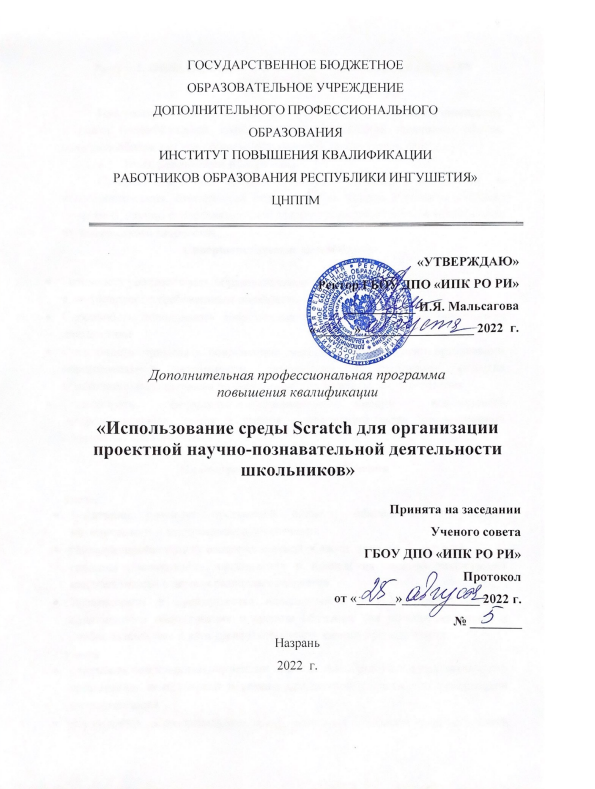 Раздел 1. ОБЩАЯ ХАРАКТЕРИСТИКА ОБРАЗОВАТЕЛЬНОЙ
ПРОГРАММЫПрограмма разработана в соответствии с профессиональным стандартом «Педагог (педагогическая деятельность в дошкольном, начальном общем, основном общем, среднем общем образовании), (воспитатель, учитель)».Цель реализации программыСовершенствование профессиональных, инженерно-технических и исследовательских компетенций педагогических кадров в области учебной, проектной, научно-исследовательской деятельности школьников и других видов их технического творчества.Совершенствуемые компетенцииГотовность реализовывать образовательные программы по учебному предмету в соответствии с требованиями образовательных стандартовСпособность использовать современные методы и технологии обучения и диагностикиСпособность применять современные методики и технологии организации образовательной деятельности, диагностики и оценивания качества образовательного процесса по различным образовательным программамСпособность	формировать образовательную	среду	и использовать профессиональные знания и умения в реализации задач инновационной образовательной политикиПланируемые результаты обученияЗнатьТенденции развития предметной области, обновление программно-методического и материального обеспеченияНаучную проблематику соответствующей области	знаний;	методы, средства планирования, организации и проведения занятий технической направленности с детьми различных возрастовВозможности и преимущества использования ресурсов производителей современного оборудования и средств обучения для повышения качества учебного процесса и конкурентоспособности самого преподавателяУметьучитывать современные тенденции применения образовательных технологий организации деятельности в рамках предметной области или технической направленностиформировать образовательную среду используя профессиональные знания, умения, новое программно-методическое и материально-техническое обеспечениенаращивать имеющийся потенциал образовательной организации, способствовать обновлению программно-методического и материально-технического обеспечения за счет выстраивания партнерских отношений с профессиональными сообществами и конкретными производителями современного оборудования и средств обучения.Планируемые результаты обучения по программе соответствуют выполняемым трудовым действиям профессионального стандарта педагога:Категория слушателей:педагоги (учителя) образовательных организаций основного и среднего уровней общего образования, среднего профессионального образования имеющие высшее (среднее) профессиональное образование;педагоги дополнительного профессионального образования имеющие высшее (среднее) профессиональное образование;педагоги дошкольного образования имеющие высшее (среднее) профессиональное образование;педагогические работники - руководители (заместители руководителей, руководители структурных подразделений) образовательных организаций основного и среднего уровней общего образования, среднего профессионального образования.Форма обучения: очная.Режим занятий, срок освоения программы:       Программа на 48 часов: 4 часа в день, 1 раз в неделю, программа рассчитана на 3 месяца.Раздел 2. СОДЕРЖАНИЕ ПРОГРАММЫУчебный (тематический) план. Рабочая программаСетевая форма обучения (при наличии)Раздел 3. ФОРМЫ АТТЕСТАЦИИ И ОЦЕНОЧНЫЕ
МАТЕРИАЛЫВиды аттестации и формы контроляКонтрольно-измерительные материалыРаздел 4. ОРГАНИЗАЦИОННО-ПЕДАГОГИЧЕСКИЕ УСЛОВИЯ
РЕАЛИЗАЦИИ ПРОГРАММЫ4.1. Учебно-методическое обеспечение и информационное обеспечение программы (литература)а)	основная литератураГоликов Д. Scratch для юнных программистов. - Спб.: БХВ-Петербург. - 2017. - 192 с.Мажет Маржи. Scratch для детей. Самоучитель по программированию. - Издат-во «Манн, Иванов и Фербер». - 2016. - 288 с.Программирование для детей на языке Scratch. - Издат-во: АСТ, перевод А. Банкрашков. - 2017. - 96 с.Торгашов Ю. Первая книга юного программиста. Учимся писать программы на Scratch. - Спб.: Питер. - 2016. - 128 с.Босова Л.Л., Методика применения интерактивных сред для обучения младших школьников программированию / Л.Л. Босова, Т.Е. Сорокина //Информатика и образование. - №7 - 2014.Сорокина Т.Е. Пропедевтика программирования в курсе информатики 5-6 классов на базе среды SCRATCH: мат. конф. / XII открытая Всерос. конф. (15-16 мая 2014 г.). - Казань: Казанский (Приволжский) федеральный университет, 2014.В.Г. Рындак, В.О.Дженжер, Л.В. Денисова. Проектная деятельность школьника в среде программирования Scratchб)	дополнительная литератураКарен Бреннан, Кристиан Болкх, Мишель Мунг. Креативное программирование. - С-Пб: Символ Плюс, 2016 - 332 с.Патаракин Е.Д. Учимся готовить в среде Скретч: учебнометодическое пособие) — И.: Интуит.ру, 2007, - 61 с.Рындак В. Г., Дженжер В. О., Денисова Л. В. Проектная деятельность школьника в среде программирования Scratch: учебнометодическое пособие. - Оренбург: Оренб. гос. ин-т. менеджмента, 2009. - 116 с.в)	электронные ресурсы:https://scratch.mit.edu/http: //scratch.uvk6. info/http://diplomba.ru/work/104566http: //younglinux.info/scratchhttps://www.youtube.com/. YouTube-канал «ItGenio».Материально-технические условия реализации программы.Программа будет осуществляться на базе ЦНППМ существующего в рамках института повышения квалификации, по адресу: м.о. Гамурзиевский, ул. Мартазанова, д. 59, в оборудованных специальным образом лабораториях.Кадровое обеспечение программы.Программа реализуется ведущими тьюторами и преподавателями Государственного бюджетного образовательного учреждения дополнительного профессионального образования «Институт повышения квалификации работников образования Республики Ингушетия».ОбобщенныетрудовыефункцииТрудовые функции, реализуемые после обученияТрудовые действияПедагогическая деятельность по проектированию и реализацииобразовательного процесса в образовательных организациях основного общего образованияОбщепедагогическая функция. ОбучениеОсуществление профессиональной деятельности в соответствии с требованиями федеральных государственных образовательных стандартов дошкольного	основного общего, среднего общего образованияПедагогическая деятельность по проектированию и реализацииобразовательного процесса в образовательных организациях основного общего образованияВоспитательная деятельностьУправлять	учебнымигруппами	с	цельювовлечения обучающихся впроцесс	обучения	ивоспитания, мотивируя ихучебно-познавательнуюдеятельностьПедагогическая деятельность по проектированию и реализацииобразовательного процесса в образовательных организациях основного общего образованияРазвивающая деятельностьОсвоение и применение психолого-педагогических технологий,	необходимыхдля адресной работы с различными контингентами обучающихся№ п/пВиды учебных занятий, учебных работСодержаниеРаздел 1. Базовая частьМодуль 1. Организация проектной научно-познавательной деятельности школьников.Раздел 1. Базовая частьМодуль 1. Организация проектной научно-познавательной деятельности школьников.Раздел 1. Базовая частьМодуль 1. Организация проектной научно-познавательной деятельности школьников.Тема 1.1.Методика организации проектной деятельности школьников в процессе обучения.Лекция, 3 чТеоретические основы проектной деятельности. Проектная деятельность как форма обучения. Виды учебных исследований. Параметры оценки результатов проектной деятельности. Критерии оценки защиты проекта.Раздел 2. Профильная частьМодуль 2. Программирование игр, интерактивных историй, мультфильмов в ScratchРаздел 2. Профильная частьМодуль 2. Программирование игр, интерактивных историй, мультфильмов в ScratchРаздел 2. Профильная частьМодуль 2. Программирование игр, интерактивных историй, мультфильмов в ScratchТема 2.1Среда программирования Scratch.Интерфейс.Лекция, 3 чЧто такое Scratch. Потенциал среды программирования Scratch	в организации проектной деятельности школьников. Основные  алгоритмические конструкции. Знакомство с интерфейсом программы Scratch.Тема 2.2.Начало работы в среде Scratch. Знакомство, исследование.Интерактивные занятия, 6 чСцена.	Редактирование	фона.Добавление фона из файла.Понятие спрайтов. Добавление новых спрайтов. Рисование новых объектов. Основные скрипты программы.Тема 2.3.Использование среды Scratch для создания игр, анимации.Интерактивные занятия, 6 чВиды компьютерных игр. Игры для начинающих.	Счет.	Расширение.Отладка.Продвинутые	концепции.Оборудование	и	расширение.Разработка	дизайна	программы.Создание интерактивной истории.Тема 2.4.Разработка творческого проекта.Интерактивные занятия, 3 чПланирование проекта. Разработка. Обратная связь. Проверка. Презентация разработанного проекта.Тема 2.5.Методика преподавания программирования в среде Scratch.Интерактивные занятия, 6 чУчебно-тематическое	планирование.Цели, задачи курса. Методические рекомендации к внеурочной проектной деятельности	школьника	сиспользованием среды Scratch.Тема 2.6.Организация работы школьников 2-6 классов в программе ScratchИнтерактивные занятия, 6 чОсобенности	обучения	младшихшкольников программированию в среде Scratch.Итоговая аттестация3 чЗащита проектаИтого:48 ч№п/пНаименование предприятия партнераУчастие в реализации следующих модулейФормы участия1Ассоциация участников рынка артиндустрииМодуль 2.Программирование игр, интерактивных историй, мультфильмов в ScratchСовместное создание образовательного пространства, программнометодического обеспечения и участие партнера в образовательном процессе.Вид аттестацииФорма контроляХарактеристика оценочных материаловПромежуточнаяУстный опросПотенциал среды программирования Scratch в организации	проектной	деятельностишкольников.Основные	алгоритмические	конструкции.Интерфейс программы Scratch.Виды	компьютерных	игр.	Игры	дляначинающих. Счет. Расширение. Отладка.Продвинутые концепции. Оборудование и расширение.ИтоговаяЗащита проектаТребования к содержанию. Проект должен отражать уровень теоретического осмысления предложенных в рамках данной программы тем, а также практические умения, которыми слушатели овладели в процессе обучения.Критерии оценки проекта и процедура его защиты.Критерии оценки проектов слушателей:адекватность	формулировки	темы,обоснование актуальности, целей и задач проекта;чёткое понимание сущности понятий, терминов, научных подходов, идей, которые лежат в основе разработки заявленной темы;реализация теоретических знаний на практике;наличие в работе количественных и качественных показателей успешного внедрения полученных знаний;качество оформления проекта;оригинальность,	практическаязначимость.Процедура защиты проекта.Защита проекта проводится на заключительном занятии. Продолжительность выступления разработчика проекта - 5-7 минут.№Формы и методы оцениванияХарактеристика оценочных материаловПоказатели оцениванияКритерии оцениванияКомплект оценочных средствВид аттестации1Разработка и защита проектаПроектная работа, содержащая теоретическое обоснование и практическую реализацию темы.Соответствие представленной работы утвержденной структуре; Теоретическое обоснование опирается на ключевые исследования в этой области;В теоретической части обоснованы те положения, которые будут реализованы в практической части работы;практическая реализация заявленной проблемы адекватна поставленным задачам, ее результаты проанализированы и обоснованы.-адекватность формулировки темы, актуальности и задач итоговой работы,-четкое	выделение	научныхподходов, идей, которые лежат в основе разработки заявленной темы,-представленность в работе опыта собственной	педагогическойдеятельности в русле заявленной темы (при	возможности	-собственных	педагогическихноваций),-наличие в работе количественнокачественной оценки опыта практической работы по избранной теме,-качество оформления.Темати ка проект ных работИтоговая2Устный опросПотенциал среды программирования Scratch в организации проектной деятельности школьников.Основные алгоритмические конструкции. Интерфейс программы Scratch.Виды компьютерных игр. Игры для начинающих. Счет. Расширение. Отладка. Продвинутые концепции. Оборудование и расширение.Соответствие ответа поставленному вопросуПолнота ответаУстный опросПотенциал среды программирования Scratch ворганизации проектной деятельности школьников.Основные алгоритмические конструкции. Интерфейс программы Scratch.Виды компьютерных игр. Игры для начинающих. Счет. Расширение. Отладка. Продвинутые концепции. Оборудование и расширение.Соответствие ответа поставленному вопросуПолнота ответаТекущая1Аппаратно-программноеобеспечениекомпьютерноеПерсональный компьютер2Доступ в ИнтернетДоступ в ИнтернетИндивидуально